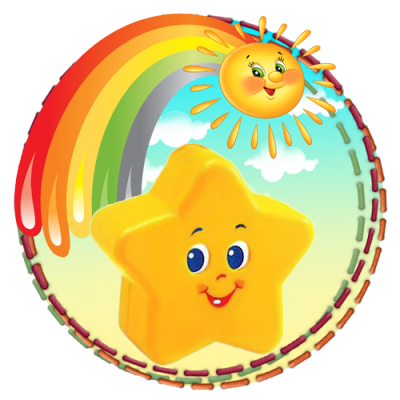 УТВЕРЖДАЮИ.О.заведующей МКДОУ детский сад «Звёздочка»__________В.А.МамедоваГодовой учебный график на 2017– 2018 учебный год МКДОУ детский сад «Звёздочка».СодержаниеМладшая  разновозрастная группаСтаршая разновозрастная группаПодготовительная группаКоличество возрастных групп 221Начало учебного года01.09.2017г01.09.2017г01.09.2017гОкончание учебного года31.05.2018г31.05.2018г31.05.2018гПродолжительность учебного года37 недель37 недель37 недельПродолжительность учебной недели5 дней5 дней5 днейНедельная образовательная нагрузка10 / 2ч 30мин (младшая подгр)10 / 3ч 20мин (средняя подгр)10 / 3ч 20мин (средняя подгруппа)13 / 5ч 25мин (старшая подгр) 14 / 7ч 00мин Недельная дополнительная образовательная нагрузка1 / 15 мин1 / 20-25 мин1 / 30минРегламентирование образовательного процесса на день2 занятия утром по 15 мин 2 занятия утром по 20 минут (средняя подгруппа)2-3 занятия утром по 25 мин (старшая подгруппа)3 занятия утромпо 30 минутСроки проведения мониторингаI – 18.09.2017г – 22.09.2017г                     II – 23.04.2018г – 27.04.2018гI – 18.09.2017г – 22.09.2017г                     II – 23.04.2018г – 27.04.2018гI – 18.09.2017г – 22.09.2017г                     II – 23.04.2018г – 27.04.2018гГрафик каникул08.01.2018г – 12.01.2018г08.01.2018г – 12.01.2018г08.01.2018г – 12.01.2018гЛетний оздоровительный период, продолжительность01.06.2018г – 31.08.2018г01.06.2018г – 31.08.2018г01.06.2018г – 31.08.2018г